Allegheny Health NetworkHospital Elder Life Program (HELP)Information Sessions/Open HousesWest Penn Hospital4800 Friendship AvePittsburgh PA  15224HELP Office: N3401Monday, November 12th-5:00pm-7:00pmTuesday, December 4th-5:00pm-7:00pmHELP at Allegheny Health Network is a clinical volunteering opportunity at West Penn and Allegheny General Hospital that gives individuals a hands-on patient experience with older adults on in-patient floors. The program is designed to prevent delirium in hospitalized patients.Start the volunteer process by attending one of our open houses where you have the opportunity to meet the HELP staff and pick up your volunteer information packet. You can arrive at any time during the session. We look forward to meeting you!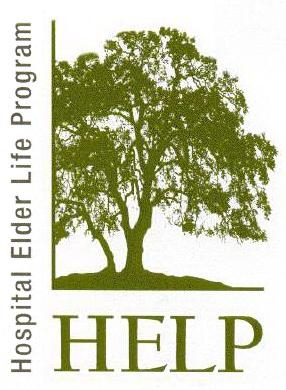 You will receive:HELP Volunteer ManualRequired Volunteer Paperwork*Directions to the Office*From Liberty Ave: Enter in the Mellon Pavilion. Take elevators to the second floor. Follow arrows on the walls to “N”. Take the N elevators outside of the Administration Offices to the 3rd floor. Make a right and then another right off the elevator. The HELP office is the last office on the right before going to the double doors to the Rehab Unit. From Millvale Ave (by the Emergency Room). Take the T elevators to the third floor. Off the T elevators come down the hallway, the HELP Office is the last office on the right side before the double doors into the North Rehab Unit. 